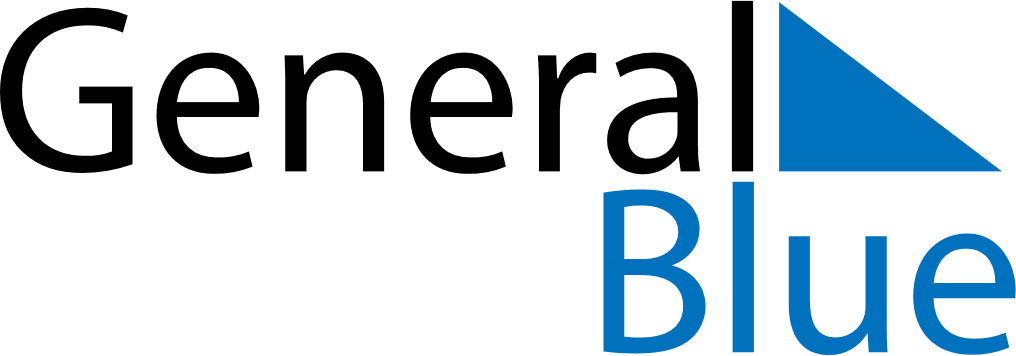 May 2029May 2029May 2029SloveniaSloveniaSUNMONTUEWEDTHUFRISAT12345Labour DayLabour Day67891011121314151617181920212223242526Pentecost2728293031